FÉDÉRATION FRANÇAISE DE CYCLOTOURISME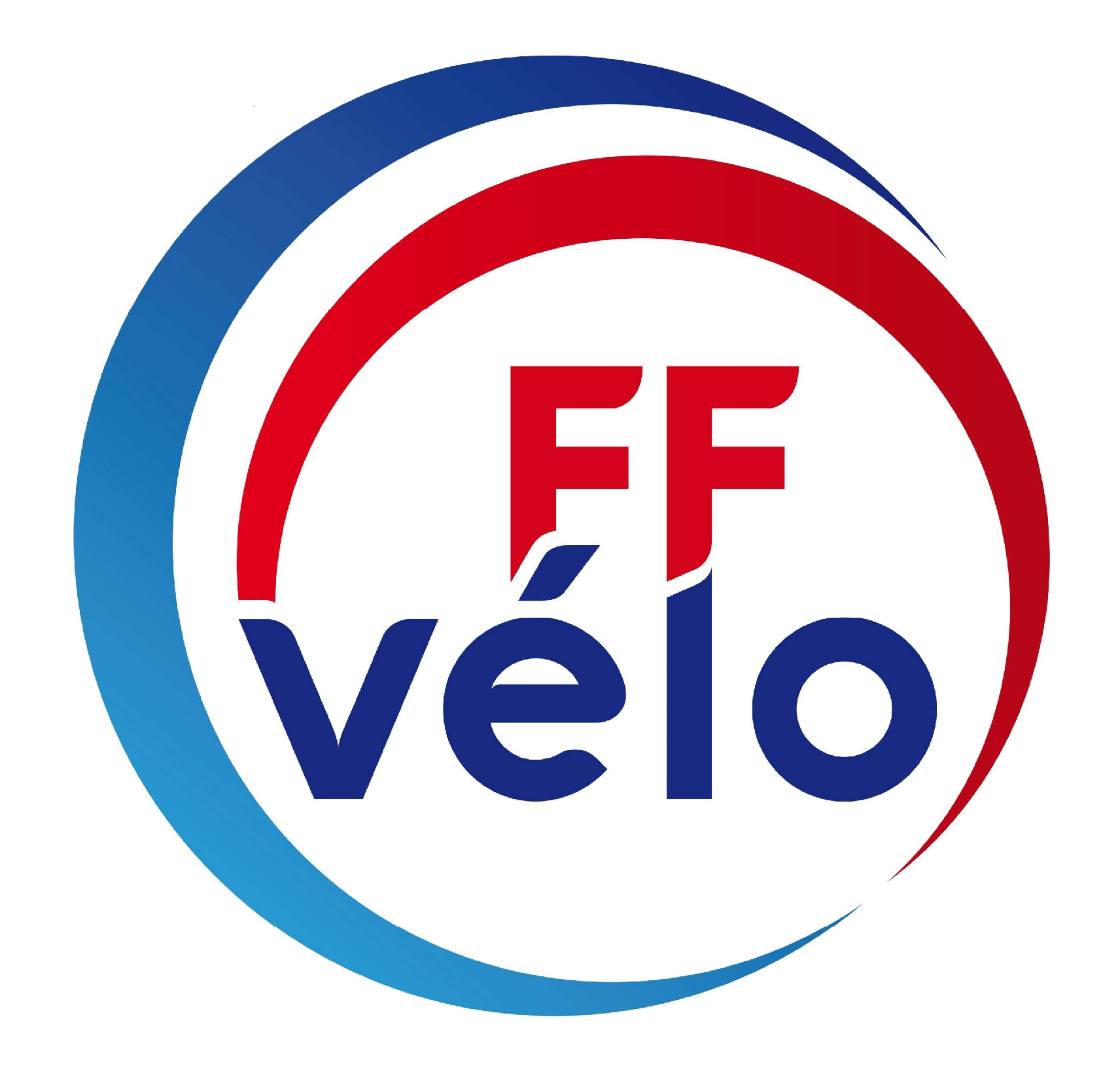 ATTESTATION ADULTE ACCOMPAGNATEURCNJ / CNF / DTN • octobre 2021Afin de permettre l’accueil d’un plus grand nombre de jeunes dans les clubs, la Fédération française de cyclotourisme a créé le statut « d’adulte accompagnateur ». Ce dispositif est un moyen pour inciter la personne à s’engager dans le processus de formation fédérale (animateur – initiateur – moniteur). Une demande de contrôle de l’honorabilité sera demandée aux services de l’Etat.Conditions :»	Être licencié au club ;»	Pratiquer régulièrement l’activité route / VTT ;»	Être motivé par l’encadrement des activités jeunes.Compétences :»	Être attentif au comportement des jeunes ;»	Être capable de vérifier le vélo avant de partir en randonnée ;»	Être capable de transmettre les consignes de sécurité en randonnée.Comportement attendu :»	Accompagner le groupe avec vigilance ;»	Avoir un comportement irréprochable (respect des règles, des jeunes et des consignes) ;»	Veiller au partage de l’espace (route et chemins) ;»	Utiliser un vélo conforme aux prescriptions du Code de la route ;»	Porter un casque réglementaire.Déroulement des activités :»	L’adulte accompagnateur applique les consignes dictées par l’animateur, l'éducateur ou le président de club (horaires, déroulement de la sortie, exercices, sécurité, etc.).L’attestation est délivrée pour l’année par le président du club après avis du responsable des éducateurs le cas échéant.Nom	PrénomPrésident du clubN° fédéralAtteste queNomPrénomDate de naissanceLicencié au clubLieu de naissanceDpt de naissanceN° licenceRemplit les conditions pour être « adulte accompagnateur » et participer sous la responsabilité d’un animateur, d'un éducateur qualifié (initiateur, moniteur, instructeur) ou du président du club le cas échéant, à l’encadrement des jeunes.Fait le	àLe président	L’éducateur de la structure jeunes	L’intéressé